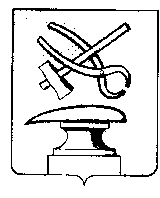 АДМИНИСТРАЦИЯ ГОРОДА КУЗНЕЦКА ПЕНЗЕНСКОЙ ОБЛАСТИПОСТАНОВЛЕНИЕОт27.12.2021 №_1983г. КузнецкО внесении изменений в постановление администрации города Кузнецка от 14.12.2016 № 2159 «О создании муниципальной комиссии по обследованию жилых помещений инвалидов и общего имущества в многоквартирных домах, в которых проживают инвалиды, входящих в состав муниципального жилищного фонда, частного жилищного фонда в целях их приспособления с учетом потребностей инвалидов и обеспечения условий их доступности для инвалидов»Рассмотрев документы, представленные отделом архитектуры и градостроительства администрации города Кузнецка, руководствуясь ст. 28 Устава города Кузнецка Пензенской области,АДМИНИСТРАЦИЯ ГОРОДА КУЗНЕЦКА ПОСТАНОВЛЯЕТ:1. Внести в постановление администрации города Кузнецка от 14.12.2016 № 2159 «О создании муниципальной комиссии по обследованию жилых помещений инвалидов и общего имущества в многоквартирных домах, в которых проживают инвалиды, входящих в состав муниципального жилищного фонда, частного жилищного фонда в целях их приспособления с учетом потребностей инвалидов и обеспечения условий их доступности для инвалидов» (далее - Постановление) следующие изменения:1.1. пункт 4 Постановления изложить в следующей редакции: «4. Контроль за исполнением настоящего Постановления возложить на заместителя главы администрации города Кузнецка Салмина А.А.»;1.2. приложение № 1 к Постановлению изложить в новой редакции согласно приложению к настоящему постановлению;1.3. часть 1.1. приложения 2 к Постановлению изложить в следующей редакции:«1.1. Обследование жилых помещений инвалидов и общего имущества в многоквартирных домах, в которых проживают инвалиды, входящих в состав муниципального жилищного фонда, частного жилищного фонда осуществляется муниципальной комиссией по обследованию жилых помещений инвалидов и общего имущества в многоквартирных домах, в которых проживают инвалиды, входящих в состав муниципального жилищного фонда, частного жилищного фонда, на основании письменного обращения инвалида (его представителя), в целях их приспособления с учетом потребностей инвалидов и обеспечения условий их доступности для инвалидов (далее - комиссия).»;1.4. абзац 7 части 2.1. приложения 2 к Постановлению изложить в следующей редакции:«План мероприятий на следующий год утверждается постановлением администрации города Кузнецка до 25 декабря текущего года.  План мероприятий размещается на официальном сайте администрации города Кузнецка в информационно-телекоммуникационной сети "Интернет" в течение трех рабочих дней с момента утверждения.»;1.5. часть  2.9. приложения 2 к Постановлению дополнить следующим:«Заключение о возможности приспособления жилого помещения инвалида и общего имущества в многоквартирном доме, в котором проживает инвалид, с учетом потребностей инвалида и обеспечения условий их доступности для инвалида или заключение об отсутствии такой возможности составляется в течение 20 рабочих дней с даты проведения  обследования.»;1.6 часть 2.13. приложения 2 к Постановлению дополнить следующим:«Изменение в план мероприятий утверждается постановлением администрации города Кузнецка в течение 10-ти рабочих дней с момента получения заключения.  Изменение в план мероприятий размещается на официальном сайте администрации города Кузнецка в информационно-телекоммуникационной сети "Интернет" в течение трех рабочих дней с момента утверждения.».2. Настоящее постановление вступает в силу на следующий день после дня его официального опубликования.3. Опубликовать настоящее постановление в издании "Вестник администрации города Кузнецка" и разместить на официальном сайте администрации города Кузнецка в информационно-телекоммуникационной сети «Интернет».4. Контроль за исполнением настоящего постановления возложить на заместителя главы администрации города Кузнецка Салмина А.А.Приложение Утвержденпостановлениемадминистрации города КузнецкаОт27.12.2021 №_1983СОСТАВМУНИЦИПАЛЬНОЙ КОМИССИИ ПО ОБСЛЕДОВАНИЮ ЖИЛЫХ ПОМЕЩЕНИЙИНВАЛИДОВ И ОБЩЕГО ИМУЩЕСТВА В МНОГОКВАРТИРНЫХ ДОМАХ,В КОТОРЫХ ПРОЖИВАЮТ ИНВАЛИДЫ, ВХОДЯЩИХ В СОСТАВМУНИЦИПАЛЬНОГО ЖИЛИЩНОГО ФОНДА, ЧАСТНОГО ЖИЛИЩНОГО ФОНДА,В ЦЕЛЯХ ИХ ПРИСПОСОБЛЕНИЯ С УЧЕТОМ ПОТРЕБНОСТЕЙ ИНВАЛИДОВИ ОБЕСПЕЧЕНИЯ УСЛОВИЙ ИХ ДОСТУПНОСТИ ДЛЯ ИНВАЛИДОВПредседатель комиссии:Малкин И.А. - заместитель главы администрации города Кузнецка.Заместитель председателя комиссии:Мажаева И.А. - начальник отдела социальной защиты населения администрации города Кузнецка.Секретарь комиссии:Лушников А.Н. - главный специалист отдела архитектуры и градостроительства администрации Кузнецка.Члены комиссии:Борисова Н.А. - председатель Кузнецкой городской общественной организации «Всероссийское общество инвалидов» (по согласованию);Герасимова Н.М. - председатель Кузнецкой местной организации «Всероссийское общество глухих» (по согласованию);Почтарева Т.А. – заведующая отделением социального обслуживания на дому граждан пожилого возраста и инвалидов, срочного социального обслуживания населения МБУ «Комплексный центр социального обслуживания населения г. Кузнецка» (по согласованию);Костюньков Е.В.	- и.о. начальника отдела городского хозяйства администрации города Кузнецка;Николаев  А.Н.	-	начальник Управления капитального строительства города Кузнецка;Рузанов А.М. - председатель Кузнецкой местной организации «Всероссийское общество слепых» (по согласованию).Глава администрации города КузнецкаС.А. Златогорский